Publicado en Madrid el 27/12/2019 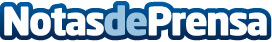 El 70% de los inquilinos españoles acusa a los caseros de alquilar viviendas en 'mal estado',Línea Directa•	No hacerse cargo de una reparación (48%), retener la fianza sin motivo (25%), y pedir "pagos en negro" (20%), son algunas de las principales desavenencias entre inquilinos y propietarios. Además, casi 7 de cada 10 arrendatarios acusan a los caseros de alquilar viviendas "descuidadas" y sin las reformas necesariasDatos de contacto:Ana669151268Nota de prensa publicada en: https://www.notasdeprensa.es/el-70-de-los-inquilinos-espanoles-acusa-a-los Categorias: Inmobiliaria Sociedad Seguros http://www.notasdeprensa.es